                                                                                                                           Karta_nr_G_04 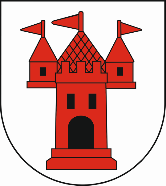 URZĄD  MIEJSKI   W   MSZCZONOWIEKARTA   INFORMACYJNAWYDANIE 7 z dnia 10.07.2020 r. Opracował:  Elżbieta Szaforska                                                                              .……………………………………..                                                                                                                                                                                      (podpis)Zatwierdził: Renata Wolak – Naczelnik Wydziału Gospodarki Gminnej          ……………………………………..                                                                                                                                                                                                    (podpis)SprawaZezwolenia na sprzedaż napojów                        alkoholowychPodstawa PrawnaUstawa z dnia 26 października 1982 r. o wychowaniu w trzeźwości i przeciwdziałaniu alkoholizmowi. Ustawa z dnia 14 czerwca 1960 r. Kodeks postępowania administracyjnego.Uchwała Rady Miejskiej w Mszczonowie Nr LV/406/18 z dnia 22 sierpnia 2018 r. w sprawie ustalenia maksymalnej liczby zezwoleń na sprzedaż napojów alkoholowych oraz zasad usytuowania miejsc sprzedaży i podawania napojów alkoholowych na terenie Gminy Mszczonów (Dz. Urz. Woj. Mazowieckiego           z 2018 r., poz. 8125).Miejsce załatwienia sprawyUrząd Miejski w MszczonowiePl. Piłsudskiego 1, pokój Nr 8Tel. 46 858 28 31Jednostka odpowiedzialna                                          Wydział Gospodarki GminnejWymagane dokumentyWniosek  wg określonego wzoru:Załącznikidokument potwierdzający tytuł prawny wnioskodawcy  do lokalustanowiącego punkt sprzedaży napojów alkoholowych;pisemną zgodę właściciela, użytkownika, zarządcy lub administratora budynku, jeżeli punkt sprzedaży będzie zlokalizowany w budynku mieszkalnym wielorodzinnym:decyzję właściwego państwowego inspektora sanitarnego 
o zatwierdzeniu zakładu, o której mowa w art. 65 ust. 1 pkt.2 ustawy z dnia 25 sierpnia 2006 r. o bezpieczeństwie żywności i żywienia.OpłatyOpłata roczna za korzystanie z zezwoleń:  - 525 zł na sprzedaż napojów zawierających do 4,5% alkoholu oraz piwa;  - 525 zł na sprzedaż napojów zawierających powyżej 4,5% do 18% alkoholu 
                      ( z wyjątkiem piwa );  - 2100 zł. na sprzedaż napojów zawierających powyżej 18% alkoholu.Ww. opłaty dotyczą przedsiębiorców rozpoczynających działalność gospodarczą
 w tym zakresie oraz przedsiębiorców których roczna wartość sprzedaży poszczególnych rodzajów napojów alkoholowych nie przekroczyła kwot określonych w ustawie.Przedsiębiorcy, prowadzący sprzedaż napojów alkoholowych w roku poprzednim, są obowiązani do złożenia do dnia 31 stycznia, pisemnego oświadczenia o wartości sprzedaży poszczególnych rodzajów napojów alkoholowych w punkcie sprzedaży w roku poprzednim.Opłata za korzystanie z zezwoleń w latach następnych objętych zezwoleniem , przedsiębiorca prowadzący sprzedaż napojów alkoholowych w punkcie  sprzedaży w którym roczna wartość sprzedaży napojów alkoholowych w roku poprzednim przekroczyła:1.  37.500 zł. dla napojów alkoholowych o zawartości do 4,5% alkoholu oraz piwa 
                      a  także dla napojów alkoholowych o zawartości powyżej 4,5%  do                       18% alkoholu (z wyjątkiem piwa) wnosi  w wysokości 1,4% ogólnej                     wartości  sprzedaży tych napojów w roku poprzednim.2. 77.000 zł. dla napojów alkoholowych o zawartości powyżej 18% alkoholu 
                     – wnosi w wysokości 2,7 % ogólnej wartości sprzedaży tych napojów                       w roku poprzednim.W roku nabycia zezwolenia lub utraty jego ważności, opłat dokonuje się w wysokości proporcjonalnej do okresu ważności zezwolenia.Opłatę za korzystanie z zezwoleń na sprzedaż napojów alkoholowych  należy dokonywać na rachunek bankowy Urzędu Miejskiego w Mszczonowie nr        55 102010 1042 0000 8202 0349 0331Termin załatwienia sprawyW terminie do 30 dni od daty złożenia wniosku oraz wymaganych dokumentówTryb odwoławczyOdwołanie można wnieść do Samorządowego Kolegium Odwoławczego 
w Warszawie za pośrednictwem Burmistrza Mszczonowa w terminie 14 dni od dnia doręczenia decyzjiUwagiPodmiot posiadający zezwolenie zobowiązany jest do zgłaszania organowi zezwalającemu zmian stanu faktycznego i prawnego, w stosunku do danych zawartych  zezwoleniu w terminie 14 dni od dnia powstania zmiany.OBOWIĄZEK INFORMACYJNY Na podstawie art. 13 ust. 1 i 2 Rozporządzenia Parlamentu Europejskiego i Rady (UE) 2016/679 z 27 kwietnia 2016 r. w sprawie ochrony osób fizycznych w związku z przetwarzaniem danych osobowych i w sprawie swobodnego przepływu takich danych oraz uchylenia dyrektywy 95/46/WE (Dz.U.UE.L. z 2016r. Nr 119, s.1 ze zm.) - dalej: „RODO” informuję, że:Administratorem Państwa danych jest Gmina Mszczonów reprezentowana  przez Burmistrza Mszczonowa (adres: Plac Piłsudskiego 1, 96-320 Mszczonów, tel. kontaktowy 46 858 28 40)Administrator wyznaczył Inspektora Ochrony Danych, z którym mogą się Państwo kontaktować we wszystkich sprawach dotyczących przetwarzania danych osobowych za pośrednictwem adresu email: inspektor@cbi24.pl lub pisemnie na adres Administratora. Państwa dane osobowe będą przetwarzane w celu realizacji zadań w zakresie wydawania  zezwoleń na sprzedaż napojów alkoholowych zgodnie z  ustawą z dnia 26 października 1982 r. o  wychowaniu w trzeźwości i przeciwdziałaniu alkoholizmowi, jak  również w celu realizacji praw oraz obowiązków wynikających  z przepisów prawa (art. 6 ust. 1 lit. c RODO).Państwa dane osobowe będą przetwarzane przez okres niezbędny do realizacji ww. celu z uwzględnieniem okresów przechowywania określonych w przepisach szczególnych, w tym przepisów archiwalnych. Państwa dane nie będą przetwarzane w sposób zautomatyzowany, w tym nie będą podlegać profilowaniu.Państwa dane osobowych nie będą przekazywane poza Europejski Obszar Gospodarczy (obejmujący Unię Europejską, Norwegię, Liechtenstein i Islandię).W związku z przetwarzaniem Państwa danych osobowych, przysługują Państwu następujące prawa:prawo dostępu do swoich danych oraz otrzymania ich kopii;prawo do sprostowania (poprawiania) swoich danych osobowych;prawo do ograniczenia przetwarzania danych osobowych;prawo wniesienia skargi do Prezesa Urzędu Ochrony Danych Osobowych 
(ul. Stawki 2, 00-193 Warszawa), w sytuacji, gdy uzna Pani/Pan, że przetwarzanie danych osobowych narusza przepisy ogólnego rozporządzenia o ochronie danych osobowych (RODO);Podanie przez Państwa danych osobowych jest obowiązkowe. Nieprzekazanie danych skutkować będzie brakiem realizacji celu, o którym mowa w punkcie 3.Państwa dane mogą zostać przekazane podmiotom zewnętrznym na podstawie umowy powierzenia przetwarzania danych osobowych, a także podmiotom lub organom uprawnionym na podstawie przepisów prawa.